Број: 73-14-МДана: 02.04.2014. годинеНови СадПРЕДМЕТ: ДОДАТНО ПОЈАШЊЕЊЕ КОНКУРСНЕ ДОКУМЕНТАЦИЈЕ73-14-М – набавка  материјала за ЕМГ и ЕЕГПИТАЊЕ ПОТЕНЦИЈАЛНОГ ПОНУЂАЧА:Поштовани, молим Вас за појашњење конкурсне документације везано за ЈН бр 73-14-М - набавка  материјала за ЕМГ и ЕЕГ: Да ли је обавезно попунити образац бр.10 - Структура понуђене цене и на који начин:     *не постоји колона у коју би се уписала врста трошкова                                                           *дата табела има 10 редова, а нуди се 9 ставки у понуди (шта уписати у 10-том реду)?            ОДГОВОР КЦВ-А:Уколико су основни елементи понуђене цене садржани у обрасцу понуде сматраће се да је сачињен Образац структуре цене. Уколико попуњавате наведени образац, назив врсте трошка заједно са процентуалним учешћем уписујете у последњу колону - Процентуално учешће (одређене врсте) трошкова.У 10. колону не уписујете ништа – попуњавате само онолико колона колико имате ставки.ПИТАЊЕ ПОТЕНЦИЈАЛНОГ ПОНУЂАЧА:У члану 3 модела уговора стоји: "Добављач се обавезује да за време трајања овог уговора врши редован и ванредни сервис, као и одржавање, на годишњем нивоу, апарата који користе потрошни материјал, који су предмет овог уговора" - Да ли понуђена цена за потрошни материјал треба да обухвати и тражени сервис и одржавање апарата или ће се ове услуге посебно наплаћивати невезано за овај уговор?            ОДГОВОР КЦВ-А:Део модела уговора у члану 3. који се односи на сервис је техничка грешка настала приликом прављења модела уговора, те се као таква не узима у обзир и Ви нисте у обавези да испуните тај услов.ПИТАЊЕ ПОТЕНЦИЈАЛНОГ ПОНУЂАЧА: Да ли је за тражени потрошни материјал и резервне делове потребно решења АЛИМС-а?            ОДГОВОР КЦВ-А:За тражени потрошни материјал и резервне делове није потребно решења АЛИМС-а.С поштовањем, Комисија за јавну набавку 73-14-МКЛИНИЧКИ ЦЕНТАР ВОЈВОДИНЕKLINIČKI CENTAR VOJVODINE21000 Нови Сад, Хајдук Вељкова 1телефон: +381 21/484 3 484www.kcv.rs, e-mail: uprava@kcv.rs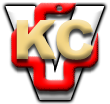 